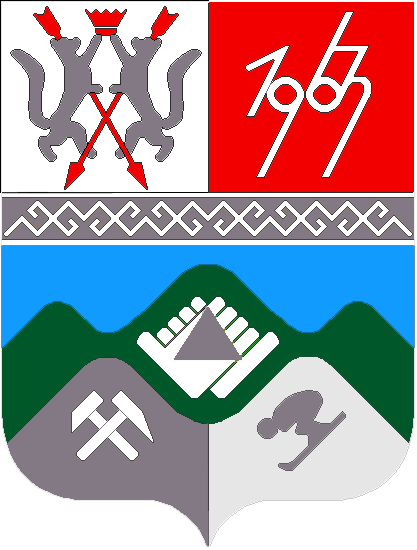 КЕМЕРОВСКАЯ ОБЛАСТЬ - КУЗБАССТАШТАГОЛЬСКИЙ МУНИЦИПАЛЬНЫЙ РАЙОНАДМИНИСТРАЦИЯ  ТАШТАГОЛЬСКОГО МУНИЦИПАЛЬНОГО РАЙОНАПОСТАНОВЛЕНИЕот    «05» июня 2020 г.  № 640  -п Об утверждении отчета об исполнениибюджета муниципального образования «Таштагольский муниципальный район» за первый квартал 2020 года В соответствии с требованиями ч.5 ст.264.2 Бюджетного кодекса Российской Федерации администрация Таштагольского муниципального района п о с т а н о в л я е т:1. Утвердить отчет об исполнении бюджета муниципального образования «Таштагольский муниципальный район» за первый квартал 2020 года со следующими показателями:  1.1. доходы бюджета муниципального образования «Таштагольский муниципальный район» по кодам классификации доходов бюджетов согласно приложению № 1 к настоящему постановлению;1.2. источники финансирования дефицита бюджета муниципального образования «Таштагольский муниципальный район» по кодам классификации источников финансирования дефицитов бюджетов согласно приложению № 2 к настоящему постановлению;1.3. расходы бюджета муниципального образования «Таштагольский муниципальный район» по разделам, подразделам классификации расходов бюджетов согласно приложению № 3 к настоящему постановлению.2. Финансовому управлению по Таштагольскому району (Л.А. Моисеева) направить отчет об исполнении бюджета в Совет  народных депутатов Таштагольского муниципального района.3. Пресс-секретарю Главы Таштагольского муниципального района (М.Л. Кустова)  опубликовать настоящее постановление в газете «Красная Шория» и разместить на сайте администрации района в информационно-телекоммуникационной сети «Интернет».4. Контроль за исполнением настоящего постановления возложить на заместителя главы Таштагольского муниципального района С.Е. Попова.5. Настоящее постановление вступает в силу со дня его официального опубликования.Глава Таштагольскогомуниципального района                                                             В.Н. МакутаПриложение № 1к постановлению АдминистрацииТаштагольского муниципального района                                                                                                              от                2020 г.  №          -п   ДОХОДЫБЮДЖЕТА МУНИЦИПАЛЬНОГО ОБРАЗОВАНИЯ «ТАШТАГОЛЬСКИЙ МУНИЦИПАЛЬНЫЙ РАЙОН» ПО КОДАМ КЛАССИФИКАЦИИ ДОХОДОВ БЮДЖЕТОВПриложение № 2к постановлению АдминистрацииТаштагольского муниципального района                                                                                                            от                 2020 г.  №       -п ИСТОЧНИКИФИНАНСИРОВАНИЯ ДЕФИЦИТА БЮДЖЕТА МУНИЦИПАЛЬНОГО ОБРАЗОВАНИЯ «ТАШТАГОЛЬСКИЙ МУНИЦИПАЛЬНЫЙ РАЙОН» ПО КОДАМ КЛАССИФИКАЦИИ ИСТОЧНИКОВФИНАНСИРОВАНИЯ ДЕФИЦИТОВ БЮДЖЕТОВПриложение № 3к постановлению АдминистрацииТаштагольского муниципального района                                                                                                               от                2020 №       -пРАСХОДЫБЮДЖЕТА МУНИЦИПАЛЬНОГО ОБРАЗОВАНИЯ «ТАШТАГОЛЬСКИЙ МУНИЦИПАЛЬНЫЙ РАЙОН» ПО РАЗДЕЛАМ, ПОДРАЗДЕЛАМ КЛАССИФИКАЦИИ РАСХОДОВ БЮДЖЕТОВНаименованиеКод бюджетной классификации Российской ФедерацииИсполнено за 3 месяца 2020 года, тыс. рублей123НАЛОГОВЫЕ И НЕНАЛОГОВЫЕ ДОХОДЫ000 10000000 00 0000 00096612НАЛОГИ НА ПРИБЫЛЬ, ДОХОДЫ000 10100000 00 0000 00058697Налог на доходы физических лиц000 10102000 01 0000 11058697НАЛОГИ НА СОВОКУПНЫЙ ДОХОД000 10500000 00 0000 00013459Налог, взимаемый в связи с применением упрощенной системы налогообложения000 10501000 00 0000 1106848Единый налог на вмененный доход для отдельных видов деятельности000 10502000 02 0000 1106389Налог, взимаемый в связи с применением патентной системы налогообложения000 10504000 02 0000 110222НАЛОГИ НА ИМУЩЕСТВО000 10600000 00 0000 0000ГОСУДАРСТВЕННАЯ ПОШЛИНА000 10800000 00 0000 0001445Государственная пошлина по делам, рассматриваемым в судах общей юрисдикции, мировыми судьями000 10803000 01 0000 1101440Государственная пошлина за государственную регистрацию, а также за совершение прочих юридически значимых действий000 10807000 01 0000 1105ДОХОДЫ ОТ ИСПОЛЬЗОВАНИЯ ИМУЩЕСТВА, НАХОДЯЩЕГОСЯ В ГОСУДАРСТВЕННОЙ И МУНИЦИПАЛЬНОЙ СОБСТВЕННОСТИ000 11100000 00 0000 0007701Доходы, получаемые в виде арендной платы за земельные участки, государственная собственность на которые не разграничена и которые расположены в границах сельских поселений и межселенных территорий муниципальных районов, а также средства от продажи права на заключение договоров аренды указанных земельных участков000 11105013 05 0000 120221Доходы, получаемые в виде арендной платы за земельные участки, государственная собственность на которые не разграничена и которые расположены в границах городских поселений, а также средства от продажи права на заключение договоров аренды указанных земельных участков000 11105013 13 0000 1203843Доходы, получаемые в виде арендной платы, а также средства от продажи права на заключение договоров аренды за земли, находящиеся в собственности муниципальных районов (за исключением земельных участков муниципальных бюджетных и автономных учреждений)000 11105025 05 0000 1201481Доходы от сдачи в аренду имущества, находящегося в оперативном управлении органов управления муниципальных районов и созданных ими учреждений (за исключением имущества муниципальных бюджетных и автономных учреждений)000 11105035 05 0000 1202151Плата по соглашениям об установлении сервитута, заключенным органами местного самоуправления городских поселений, государственными или муниципальными предприятиями либо государственными или муниципальными учреждениями в отношении земельных участков, государственная собственность на которые не разграничена и которые расположены в границах городских поселений000 11105314 13 0000 1201Плата по соглашениям об установлении сервитута, заключенным органами местного самоуправления муниципальных районов, государственными или муниципальными предприятиями либо государственными или муниципальными учреждениями в отношении земельных участков, находящихся в собственности муниципальных районов000 11105325 05 0000 1205ПЛАТЕЖИ ПРИ ПОЛЬЗОВАНИИ ПРИРОДНЫМИ РЕСУРСАМИ000 11200000 00 0000 0005704Плата за негативное воздействие на окружающую среду000 11201000 01 0000 1205704ДОХОДЫ ОТ ОКАЗАНИЯ ПЛАТНЫХ УСЛУГ И КОМПЕНСАЦИИ ЗАТРАТ ГОСУДАРСТВА000 11300000 00 0000 0005104Прочие доходы от оказания платных услуг (работ) получателями средств бюджетов муниципальных районов000 11301995 05 0000 1302730Прочие доходы от компенсации затрат бюджетов муниципальных районов000 11302995 05 0000 1302375ДОХОДЫ ОТ ПРОДАЖИ МАТЕРИАЛЬНЫХ И НЕМАТЕРИАЛЬНЫХ АКТИВОВ000 11400000 00 0000 0003626Доходы от реализации имущества, находящегося в оперативном управлении учреждений, находящихся в ведении органов управления муниципальных районов (за исключением имущества муниципальных бюджетных и автономных учреждений), в части реализации основных средств по указанному имуществу000 11402052 05 0000 410159Доходы от реализации иного имущества, находящегося в собственности муниципальных районов (за исключением имущества муниципальных бюджетных и автономных учреждений, а также имущества муниципальных унитарных предприятий, в том числе казенных), в части реализации основных средств по указанному имуществу000 11402053 05 0000 410437Доходы от реализации недвижимого имущества бюджетных, автономных учреждений, находящегося в собственности муниципальных районов, в части реализации основных средств000 11402058 05 0000 410709Доходы от продажи земельных участков, государственная собственность на которые не разграничена и которые расположены в границах городских поселений000 11406013 13 0000 4302240Доходы от продажи земельных участков, находящихся в собственности муниципальных районов (за исключением земельных участков муниципальных бюджетных и автономных учреждений)000 11406025 05 0000 43082ШТРАФЫ, САНКЦИИ, ВОЗМЕЩЕНИЕ УЩЕРБА000 11600000 00 0000 000772ПРОЧИЕ НЕНАЛОГОВЫЕ ДОХОДЫ000 11700000 00 0000 000104Невыясненные поступления, зачисляемые в бюджеты муниципальных районов000 11701050 05 0000 180-2Прочие неналоговые доходы бюджетов муниципальных районов000 11705050 05 0000 180107БЕЗВОЗМЕЗДНЫЕ ПОСТУПЛЕНИЯ000 20000000 00 0000 000458803БЕЗВОЗМЕЗДНЫЕ ПОСТУПЛЕНИЯ ОТ ДРУГИХ БЮДЖЕТОВ БЮДЖЕТНОЙ СИСТЕМЫ РОССИЙСКОЙ ФЕДЕРАЦИИ000 20200000 00 0000 000456892Дотации бюджетам бюджетной системы Российской Федерации000 20210000 00 0000 150186344Субсидии бюджетам бюджетной системы Российской Федерации (межбюджетные субсидии)000 20220000 00 0000 1504518Субвенции бюджетам бюджетной системы Российской Федерации000 20230000 00 0000 150218042Иные межбюджетные трансферты000 20240000 00 0000 15047988ПРОЧИЕ БЕЗВОЗМЕЗДНЫЕ ПОСТУПЛЕНИЯ000 20700000 00 0000 0002089ВОЗВРАТ ОСТАТКОВ СУБСИДИЙ, СУБВЕНЦИЙ И ИНЫХ МЕЖБЮДЖЕТНЫХ ТРАНСФЕРТОВ, ИМЕЮЩИХ ЦЕЛЕВОЕ НАЗНАЧЕНИЕ, ПРОШЛЫХ ЛЕТ000 21900000 00 0000 000-177Возврат остатков субвенций на оплату жилищно-коммунальных услуг отдельным категориям граждан из бюджетов муниципальных районов000 21935250 05 0000 150-13Возврат прочих остатков субсидий, субвенций и иных межбюджетных трансфертов, имеющих целевое назначение, прошлых лет из бюджетов муниципальных районов000 21960010 05 0000 150-165Всего555416НаименованиеКод бюджетной классификации Российской ФедерацииИсполнено за 3 месяца 2020 года, тыс. рублей123Изменение остатков средств на счетах по учету средств бюджетов000 01 05 00 00 00 0000 000- 10 298Увеличение остатков средств бюджетов000 01 05 00 00 00 0000 500- 10 298Увеличение прочих остатков средств бюджетов000 01 05 02 00 00 0000 500- 566 214Увеличение прочих остатков денежных средств бюджетов000 01 05 02 01 00 0000 510- 566 214Увеличение прочих остатков денежных средств бюджетов муниципальных районов000 01 05 02 01 05 0000 510- 566 214Уменьшение остатков средств бюджетов000 01 05 00 00 00 0000 600555 916Уменьшение прочих остатков средств бюджетов000 01 05 02 00 00 0000 600555 916Уменьшение прочих остатков денежных средств бюджетов 000 01 05 02 01 00 0000 610555 916Уменьшение прочих остатков денежных средств бюджетов муниципальных районов000 01 05 02 01 05 0000 610555 916Всего- 10 298НаименованиеРазделПодразделИсполнено за 3 месяца 2020 года, тыс. рублей1234ОБЩЕГОСУДАРСТВЕННЫЕ ВОПРОСЫ117 995Функционирование высшего должностного лица субъекта Российской Федерации и муниципального образования12546Функционирование законодательных (представительных) органов государственной власти и представительных органов муниципальных образований13816Функционирование Правительства Российской Федерации, высших исполнительных органов государственной власти субъектов Российской Федерации, местных администраций1410 466Обеспечение деятельности финансовых, налоговых и таможенных органов и органов финансового (финансово-бюджетного) надзора16335Обеспечение проведения выборов и референдумов170Резервные фонды1110Другие общегосударственные вопросы1135 832НАЦИОНАЛЬНАЯ ОБОРОНА2395Мобилизационная и вневойсковая подготовка23395НАЦИОНАЛЬНАЯ БЕЗОПАСНОСТЬ И ПРАВООХРАНИТЕЛЬНАЯ ДЕЯТЕЛЬНОСТЬ3 3 103Защита населения и территории от чрезвычайных ситуаций природного и техногенного характера, гражданская оборона391 642Другие вопросы в области национальной безопасности и правоохранительной деятельности3141 461НАЦИОНАЛЬНАЯ ЭКОНОМИКА413 497Общеэкономические вопросы410Топливно-энергетический комплекс421 198Сельское хозяйство и рыболовство453Транспорт486 000Дорожное хозяйство (дорожные фонды)496 296Другие вопросы в области национальной экономики4120Другие вопросы в области национальной экономики4120ЖИЛИЩНО-КОММУНАЛЬНОЕ ХОЗЯЙСТВО566 764Жилищное хозяйство511 000Коммунальное хозяйство5260 764Благоустройство534 287Другие вопросы в области жилищно-коммунального хозяйства55713ОБРАЗОВАНИЕ7283 453Дошкольное образование71100 667Общее образование72129 068Дополнительное образование детей7326 194Молодежная политика770Другие вопросы в области образования7927 524КУЛЬТУРА, КИНЕМАТОГРАФИЯ844 492Культура8143 102Другие вопросы в области культуры, кинематографии841 390ЗДРАВООХРАНЕНИЕ9316Другие вопросы в области здравоохранения99316СОЦИАЛЬНАЯ ПОЛИТИКА1073 385Пенсионное обеспечение101976Социальное обслуживание населения10234 367Социальное обеспечение населения1036 310Охрана семьи и детства10425 956Другие вопросы в области социальной политики1065 776ФИЗИЧЕСКАЯ КУЛЬТУРА И СПОРТ1122 995Физическая культура11112 239Массовый спорт112450Спорт высших достижений1139 191Другие вопросы в области физической культуры и спорта1151 115СРЕДСТВА МОССОВОЙ ИНФОРМАЦИИ12552Периодическая печать и издательства122552ОБСЛУЖИВАНИЕ ГОСУДАРСТВЕННОГО И МУНИЦИПАЛЬНОГО ДОЛГА133Обслуживание государственного внутреннего и муниципального долга1313МЕЖБЮДЖЕТНЫЕ ТРАНСФЕРТЫ ОБЩЕГО ХАРАКТЕРА1418 167Дотации на выравнивание бюджетной обеспеченности14118 167Всего545 117